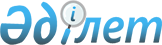 Кандидаттарға сайлаушылармен кездесуі үшін шарттық негізде үй-жайлар беру туралыЖамбыл облысы Сарысу ауданы әкімдігінің 2015 жылғы 24 ақпандағы № 49 қаулысы. Жамбыл облысы Әділет департаментінде 2015 жылғы 17 наурызда № 2575 болып тіркелді      РҚАО-ның ескертпесі.

      Құжаттың мәтінінде түпнұсқаның пунктуациясы мен орфографиясы сақталған.

      "Қазақстан Республикасындағы сайлау туралы" Қазақстан Республикасы 1995 жылғы 28 қыркүйектегi Конституциялық Заңының 28-бабының 4-тармағына сәйкес, аудан әкiмдiгi ҚАУЛЫ ЕТЕДI:

      1. Кандидаттарға сайлаушылармен кездесуі үшiн шарттық негiзде қосымшаға сәйкес үй-жайлар берiлсiн.

      2. Осы қаулының орындалуын бақылау аудан әкімі аппаратының басшысы Д. Каиповқа жүктелсін.

      3. Осы қаулы әділет органдарында мемлекеттiк тiркелген күннен бастап күшiне енедi және оның алғашқы ресми жарияланған күнінен кейін күнтізбелік он күн өткен соң қолданысқа енгізіледі.

 Кандидаттарға сайлаушылармен кездесуі үшiн шарттық негiзде берілетін үй-жайлар       Ескерту. Қосымша жаңа редакцияда - 26.01.2016 № 16 қаулысымен; өзгерістер енгізілді - Жамбыл облысы Сарысу ауданы әкімдігінің 23.02.2016 № 40 қаулысымен (ресми жарияланған күнінен кейін күнтізбелік 10 күн өткен соң қолданысқа енгізіледі).


					© 2012. Қазақстан Республикасы Әділет министрлігінің «Қазақстан Республикасының Заңнама және құқықтық ақпарат институты» ШЖҚ РМК
				
      Аудан әкімінің 

      міндетін атқарушы

О. Көкей
Сарысу ауданы әкiмдiгiнiң
2015 жылғы 24 ақпандағы
№ 49 қаулысына қосымша№

Елді мекеннің атауы

Кездесу өтетін орын

1

Шығанақ ауылы

Ауылдық клуб

2

Қамқалы ауылы

Ауылдық клуб

3

Жайлаукөл ауылы

Ауылдық клуб

4

Досбол ауылы

Досбол орта мектебі

5

Шағалалы ауылы

Шағалалы негізгі мектебі

6

Көкдала уылы

Көкдала бастауыш мектебі

7

Тоғызкент ауылы

Түгіскен орта мектебі

8

Әбілда ауылы

Ауылдық клуб

9

Жайылма ауылы

Ауылдық клуб

10

Маятас ауылы

Д. Сенбин атындағы орта мектеп

11

Қызылдихан ауылы

Ауылдық клуб

12

Ә. Бүркітбаев ауылы

М. Әуезов атындағы орта мектеп

13

Арыстанды ауылы

Ауылдық клуб

14

Үшбас ауылы

Ауылдық кітапхана

15

Игілік ауылы

Ш. Датқа атындағы орта мектеп

16

Өндіріс ауылы

Ауылдық клуб

17

Саудакент ауылы

Саудакент саз мектебі

18

Ұ.Сыздықбайұлы ауылы

Ауылдық клуб 

19

Ақтоғай ауылы

Ауылдық клуб 

20

Жаңаталап ауылы

Ауылдық клуб 

21

Ұйым ауылы

Ауылдық клуб 

22

Жаңатас қаласы

Мәдениет үйі

